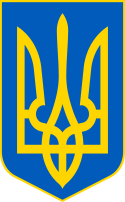 У К Р А Ї Н ААВАНГАРДІВСЬКА СЕЛИЩНА  РАДАОДЕСЬКОГО РАЙОНУ ОДЕСЬКОЇ ОБЛАСТІР І Ш Е Н Н ЯРозглянувши клопотання ЖИТЛОВО-КОМУНАЛЬНОГО ПІДПРИЄМСТВА «ДРАГНАВА» АВАНГАРДІВСЬКОЇ СЕЛИЩНОЇ РАДИ (код ЄДРПОУ 22453038) щодо припинення права постійного користування земельною ділянкою загальною площею 7,0 га, кадастровий номер 5123755200:02:002:0035, на виконання Постанови Одеського апеляційного господарського суду від 31.03.2016, враховуючи пропозиції Постійної комісії селищної ради з питань земельних відносин, природокористування, охорони пам’яток, історичного середовища та екологічної політики, керуючись ст.ст. 12, 141 Земельного кодексу України, п. 34 ч. 1 ст. 26 Закону України «Про місцеве самоврядування в Україні», Авангардівська селищна рада вирішила:  1.  Припинити право постійного користування земельною ділянкою загальною площею 7,0 га, кадастровий номер 5123755200:02:002:0035, наданої ЖКП «ДРАГНАВА» для розміщення та експлуатації виробничо-складського призначення за адресою: Одеська область, Одеський район (колишній Овідіопольський район), смт Авангард, вул. Базова, 23А.2. Визнати таким, що втратив чинність державний акт на право постійного користування земельною ділянкою  серія ЯЯ № 205258 від 12.04.2007 р.3. ЖКП «ДРАГНАВА» здійснити заходи щодо внесення відповідних змін до відомостей Державного земельного кадастру України.4. Контроль за виконанням рішення покласти на Постійну комісію селищної ради з питань земельних відносин, природокористування, охорони пам’яток, історичного середовища та екологічної політики.Селищний голова                                                               Сергій ХРУСТОВСЬКИЙ№ 2520 -VІІІвід 22.12.2023Про припинення права постійного користування земельною ділянкою ЖКП «ДРАГНАВА»